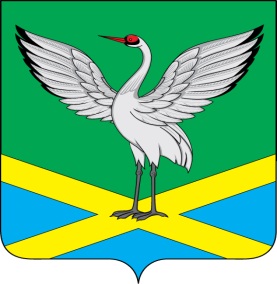 Совет городского поселения «Забайкальское» муниципального района «Забайкальский район»IV-го созываРЕШЕНИЕ пгт. Забайкальск« 16 » марта  2018 г.                                                                            № 100О внесении изменений  в решение Совета городского поселения «Забайкальское»  № 196 от 30.03.2016г  «Об утверждении  Положения «Об избирательной комиссии  городского поселения «Забайкальское» муниципального района «Забайкальский район»В целях приведения нормативно-правового акта в соответствии с действующим законодательством, рассмотрев протест прокуратуры Забайкальского района  № 07-23а-2018/217 от 31.01.2018г,  руководствуясь  статьей 25  Устава городского поселения «Забайкальское»,  Совет городского поселения «Забайкальское» решил:1. Внести изменение в Положение «Об избирательной комиссии  городского поселения «Забайкальское» муниципального района «Забайкальский район» утвержденное решение Совета городского поселения «Забайкальское» № 196 от 30.03.2016г:1.1.  абзац 1 пункта 2.1. части 2 Положения изложить в новой редакции:«2.1. Избирательная комиссия городского поселения «Забайкальское» (далее – избирательная комиссия) организует подготовку и проведение муниципальных выборов, местного референдума, голосования по отзыву депутата, члена выборного органа местного самоуправления, выборного должностного лица местного самоуправления, голосования по вопросам изменения границ муниципального образования, преобразования муниципального образования. Избирательная комиссия является муниципальным органом, который не входит в структуру органов местного самоуправления. »;1.2.  в пункте 3.4. части 3 Положения  слова «Ивановской области» читать «Забайкальского края»;1.3. подпункт «б» пункта 3.5. части 3 Положения изложить в новой редакции:«б) политических партий, выдвинувших списки кандидатов, допущенные к распределению депутатских мандатов в Законодательном Собрании Забайкальского края, а также политических партий, выдвинувших списки кандидатов, которым переданы депутатские мандаты в соответствии с законом Забайкальского края, предусмотренным пунктом 17 статьи 35 Федерального закона об основных гарантиях;»1.4. пункт 3.5. части 3 Положения дополнить подпунктом «г» следующего содержания:«г) избирательной комиссии муниципального района, территориальной комиссии в следующем порядке:1) если полномочия избирательной комиссии муниципального района не возложены на территориальную комиссию, два члена избирательной комиссии поселения назначаются на основе предложений избирательной комиссии муниципального района, остальные члены избирательной комиссии поселения назначаются на основе предложений территориальной комиссии;2) если полномочия избирательной комиссии муниципального района возложены на территориальную комиссию, члены избирательной комиссии поселения назначаются на основе предложений территориальной комиссии;3) если полномочия территориальной комиссии возложены на избирательную комиссию муниципального района, члены избирательной комиссии поселения назначаются на основе предложений избирательной комиссии муниципального района.»2. Опубликовать настоящее решение в информационном вестнике «Вести Забайкальска».и.о.Главы городского поселения «Забайкальское» 						                  О.В.Писарева